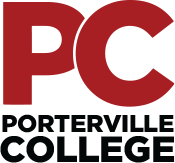 Our MissionOutreach Committee MeetingThursday, June 22, 20213:00 pm – 4:00 pmZoomWith students as our focus, Porterville College provides our local and diverse communities quality education that promotes intellectual curiosity, personal growth, and lifelong learning, while preparing students for career and academic success.Last month’s minutes have been uploaded and are available at the following link:https://kccd.sharepoint.com/sites/groups/pcoutreach/SitePages/Home.aspxCall Meeting to Order- Roger at 3:00 P.M.Approval of the Agenda – Monica/JohnApproval of the Minutes- Monica/JohnLogic Model- Committee briefly went over the logic model. The committee will resume this discussion in the fall. Marketing – Roger will be working with Erin and her team on upcoming Advertising/Marketing contracts for the year. The committee discussed other Outreach Ideas: Flyers around the community businesses and Pop up’s at Businesses. Rogers Carvertise team will be working on a new project for Outreach. Open Discussion/Recruitment Ideas- Committee discussed upcoming events.Pirate in a DayESL Express EnrollmentMexican Consulate
Accessibility Note: If you are an individual with a disability and need accommodations, please contact Analicia Jauregui at 559-791-2221 or by email.